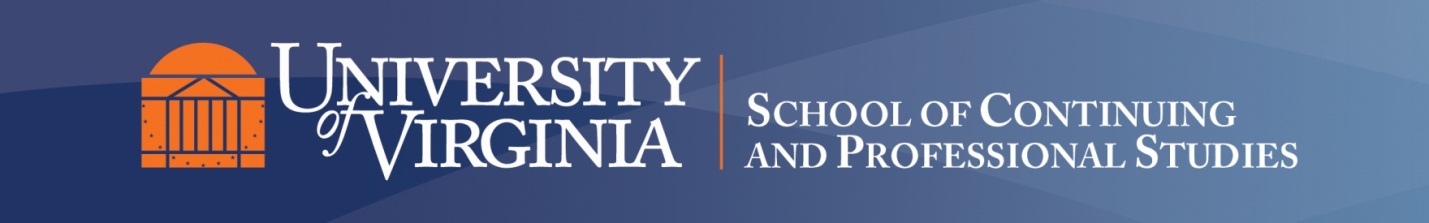 Virginia Cemeteries & GravestonesNCSS 123 - 501Course Syllabus – Spring 2015Non-credit/face-to-face formatInstructor:  Dr. Lynn Rainville, lr9t@virginia.edu	Instructor Bio:  Lynn Rainville holds a PhD in near eastern anthropology and archaeology from the University of Michigan. In addition to a decade of research into Mesopotamian households, she has studied African American cemeteries and mortuary traditions in Virginia since 2002 and historic New England cemeteries since 1991. This work has been supported by numerous grants from the Virginia Foundation for the Humanities, the National Endowment for the Humanities, the National Science Foundation, and several other organizations.Dates/Times:	Tuesdays, 7 - 9pm, March 24 - April 28Location: room 40 at the Darden SchoolCourse Description:  Course Objectives/Learning Outcomes: 1. To gain an understanding of the ways in which death is understood, experienced, and given meaning America. 2. To explore ritual practices surrounding death and death-related religious beliefs 3. To gain an awareness of theoretical approaches to the study of ritual by focusing on rites of passage related to death.Required/Recommended Texts: Gary Laderman. The Sacred Remains: American Attitudes Towards Death, 1799-1883 (Yale U Press). ISBN-10: 0300078684.Lynn Rainville. Hidden History: African American Cemeteries in Central Virginia (UVA Press). 2014. ISBN-10: 0813935342Suggested texts, materials, helpful websites, etc.: David Sloane, The Last Great Necessity: Cemeteries in American History (Johns Hopkins Press).Tim Matson, Round-Trip to Deadsville: A Year in the Funeral Underground (Chelsea Green Publishing Company).Website: African American Cemeteries in Central Virginia, http://www2.vcdh.virginia.edu/cem/Website: For locating famous or familial graves, "Find a Grave:" http://www.findagrave.com/Required Technical Resources or Technical Components:  N/ASCPS Inclement Weather/Emergency Hotline: 434-924-4364This line will be updated in the event that ALL SCPS classes are cancelled or if all UVa classes are cancelled (this applies to evening classes as well).  Individual SCPS class cancellations due to weather or other instructor issues will likely NOT be included on this phone line, but will be communicated to students via email as soon as a decision has been made. Email your instructor and/or Buzzoni@virginia.edu if you are uncertain as to a class’ status.  We consider personal safety a priority, so please use your best judgment if travel conditions are questionable.Surveys three hundred years of local mortuary practices, from Native American burial mounds to modern memorial parks.  Examines gravestone iconography, changing mortuary rituals, and historic cemetery landscapes in Albemarle County to reconstruct the lives of the dead as well as the beliefs of those who buried them. Explores the ways in which death is understood, experienced, and given meaning in America. 